令和６年度　中部日本卓球選手権大会（カデットの部） 実施要項１　期　日	　　令和６年５月２５日（土）　（開場8:00　競技開始9:10 予定）２　会　場    敦賀市総合運動公園体育館　敦賀市沓見１４９－１　　３　主　催    福井県卓球協会４　主　管　　敦賀市卓球協会・中体連卓球競技専門部５　協　賛　　株式会社越前セラミカ・株式会社寺下機型製作所・福井新聞九頭竜森田販売店　　　　　　　豊國福井株式会社・ミナミ卓球用品　　　　　　　　 　　　　　　　　　　　　　　　　　　　　　　　　　　　　６　競技種目　（１）カデット男子シングルス   （２）カデット女子シングルス７　参加資格　日本卓球協会に選手登録した福井県内の中学校に在学する１・２年生に限る。８　使 用 球　ニッタク試合球９　参 加 料  １名１２００円（当日受付で納入）10　参加申込　「メール」のみ受け付けます。　　　　　　 　　※「ファイル名」に「学校名＆男女」を明記して下さい。男女別に参加申込をして下さい。　　　　　　 　  yippee_comme@yahoo.co.jp　＜角鹿中学校　堀田有志宛＞11　申込〆切　　５月１０日（金）必着【必ず守ってください】12  その他 【傷害保険等について】・この大会の事故等の補償については、日卓協登録に付随するお見舞金制度のみの補償となります。【写真及び動画の撮影について】・撮影については、対戦相手の許可を得ること。また、個人的な研究目的のみに使用し、SNS等にアップすることを禁じます。機材損壊等を含めこの件についてのトラブルの責任は、本会は一切負いません。【個人情報の取扱い及び予選会の代表辞退(棄権)について】・本大会出場者は、所属及び氏名について組合せと試合結果をHPで公開すること、及び報道機関等が結果及び写真等を掲載することについて御承諾下さい。・予選会及び予選会を兼ねた大会の予選通過者の代表辞退は原則認めません。但し、やむを得ない事由により辞退する場合は、出来るだけ早く(補充できる場合もある為)電話連絡の後、書面にてその事由を代表者名で本会事務局に提出して下さい。また、上部大会申込後の棄権の場合には、所定の棄権届けを速やかに提出してください。その際、主催者が相当の事由と判断しない場合には、一定の期間、本会主催大会への参加をお断りすることがあります。・第７６回中部日本選手権（カデットの部）は8月31日（土）～9月1日（日）に愛知県・一宮総合体育館で行われます。・中部日本選手権大会（カデットの部）福井県参加枠は２４名です。なお、昨年度のランキング選手（ベスト８）は、該当年齢以上のいずれかの１種目に無条件で出場できます。大会役員　　大 会 長　　　　八尾　正博（県卓球協会長）副大会長　　　　鈴木　成吉（中体連卓球競技部長）競技役員競技委員長　　　今村　邦昭（県卓球協会理事長）競技副委員長　　鈴木　啓介（県卓球協会理事）　上坂　拓也（朝日中）　　審 判 長　　　　伊東　寛泰（丸岡中）副審判長　　　　橋本　由賀（丸岡南中）進　　行　　　　西岡　拓朗（清水中）　　井野部純一（武生三中）石田　要人（三国中）　　細丸　善弘（織田中）小川　龍人（成和中）　　橋本　尊幸（小浜中）　　佐々木伸行（武生五中）　鈴木　直士（南越中）小泉　宗慶（武生二中）　田中　俊輔（小浜二中）会　　場　　　　水上　征治（松陵中）　　中村　俊　（粟野中）記　　録　　　　山田　晃大（灯明寺中）　西野　尚博（勝山南部中）　　　　　　　　　　　　　　　萩原　健介（高浜中）　　西行　大志（開成中）表　　彰　　　　伊藤江莉奈（福大附属）　伊藤　瑛里（進明中）　総　　務　　　　堀田　有志（角鹿中）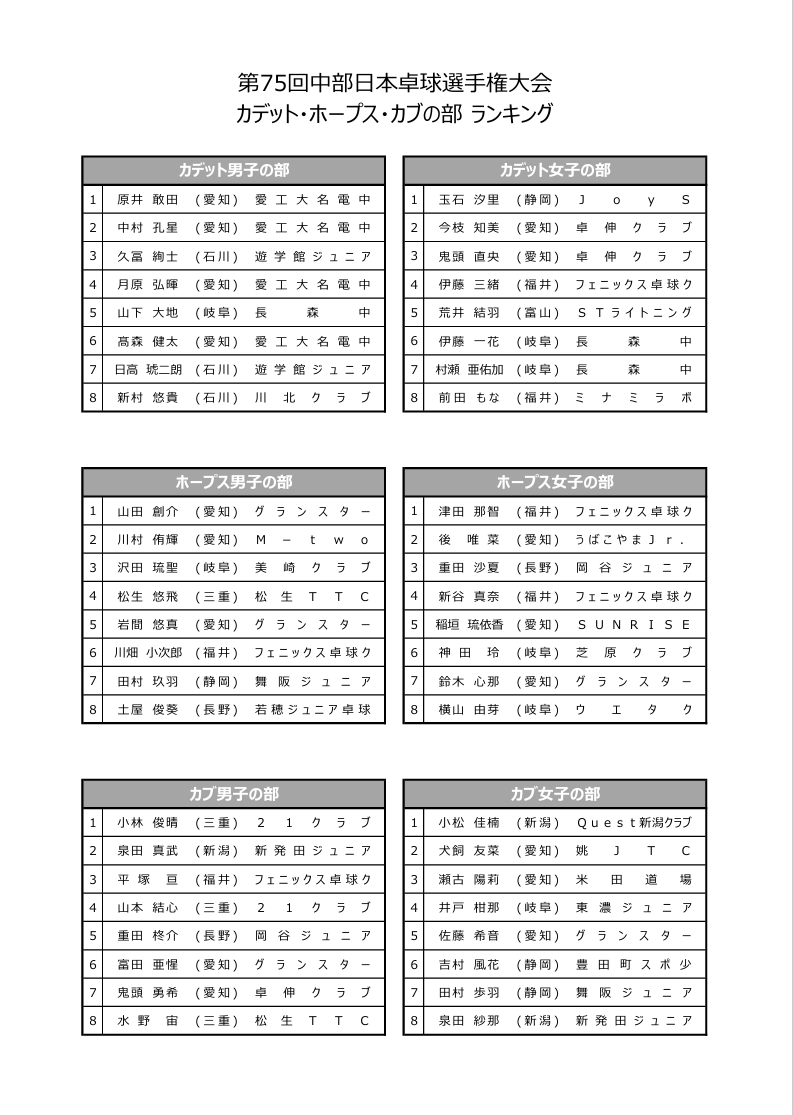 